Family Values AssessmentQuestions to ask yourself:What qualities do you value in other families, friends, or important figures in your life?How do you want everyone to feel when you are all at home?How do you spend time together and away?What character flaws in other people drive you nuts?What do you find yourself repeating over and over again to your kids? (ex. Table manners, specific routines)Reflecting on family values:What values did you and your partner grow up with?Do you and your family talk about your values?What life decisions have you made that tell you about your values?What strengths and weaknesses do you have as a family?Broad categories of values:Social-friends and family				TimeSpiritual, faith, morals, and ethics			CharacterWork and play						FinancialEducation						Health	Entertainment and technologyFamily Values ExercisePut a star by the top ten values you relate to in this listFrom the items you put a star by, circle the top three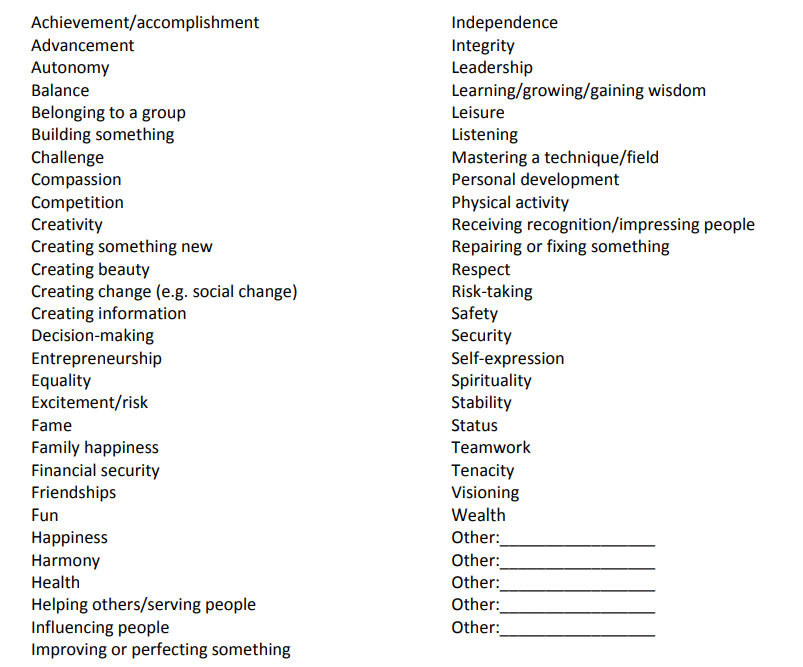 Handout adapted from https://raisingkidswithpurpose.com/defining-family-values/ Child temperament and learning assessmentQuestions to ask yourself about temperament (the way we approach and react to the world)Does your child prefer to play alone or with other children?How does your child typically express their needs or interests?Does your child go with the flow, no matter what is happening, or do they prefer routines and order?When your child has a problem, how do they handle the issue?What is your child’s typical mood or disposition?Questions to ask about learning stylesWhat types of toys does your child prefer?Does your child prefer quiet or active play?Does your child like to read books and draw pictures?Does your child prefer to be shown how to do something or have instructions from an adult verbally?Is your child drawn to numbers and patterns?Broad categories of temperament (about 65% of children fall into one of these categories):Easy-going (40% of children): happy, regular in sleeping and eating habits, adaptable, calm, and not easily upsetSlow to warm (15% of children):  may be less active or tend to be fussy, and may withdraw or react negatively to new situations, but over time they may become more positive with repeated exposure to a new person, object, or situationActive or feisty (10% of children): fussy, irregular in feeding and sleeping habits, fearful of new people and situations, easily upset by noise and stimulation, and intense in their reactionAdapted from: https://www.ecmhc.org/documents/CECMHC_IT3_Booklet_Infant.pdf 